План декады родного языка и письменности      И.о. директора школы                 п/п                     Е.К. МухаметчинаРоссийская ФедерацияРеспублика Саха (Якутия)МУНИЦИПАЛЬНОЕ ОБРАЗОВАНИЕ«Мирнинский район»Муниципальное автономное общеобразовательное учреждение«Средняя общеобразовательная школа №8 с углубленным изучением технологического профиля»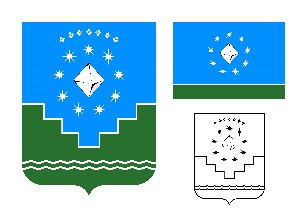 Россия ФедерациятаСаха  Өрөспуубулукэтэ«Мииринэй оройуона»МУНИЦИПАЛЬНАЙ ТЭРИЛЛИИ«Технологическэй идэни диринник баhылыыр 8 №-дээх уопсай орто  yорэх  оскуолата»Муниципальнай автономнай  yорэх тэрилтэтэ678170 Республика Саха (Якутия,) Мирнинский район, г.Мирный ул. Вилюйская, д.7;Тел/факс 8 (41136) 34251, тел. 8 (41136) 43744. E-mail: school_8_mirny@mail.ruОКПО 89996819; БИК 019805001; ИНН 1433024490; КПП 143301001; счет № 03234643986310001600Кор.счет 40102810345370000085;  ОТДЕЛЕНИЕ-НБ РЕСПУБЛИКИ САХА (ЯКУТИЯ) БАНКА РОССИИ// УФК по Республике Саха (Якутия) г. ЯкутскУФК по  РС (Я) (Администрация МО «Мирнинский район» РС (Я), МАОУ «СОШ №8»)678170 Республика Саха (Якутия,) Мирнинский район, г.Мирный ул. Вилюйская, д.7;Тел/факс 8 (41136) 34251, тел. 8 (41136) 43744. E-mail: school_8_mirny@mail.ruОКПО 89996819; БИК 019805001; ИНН 1433024490; КПП 143301001; счет № 03234643986310001600Кор.счет 40102810345370000085;  ОТДЕЛЕНИЕ-НБ РЕСПУБЛИКИ САХА (ЯКУТИЯ) БАНКА РОССИИ// УФК по Республике Саха (Якутия) г. ЯкутскУФК по  РС (Я) (Администрация МО «Мирнинский район» РС (Я), МАОУ «СОШ №8»)678170 Республика Саха (Якутия,) Мирнинский район, г.Мирный ул. Вилюйская, д.7;Тел/факс 8 (41136) 34251, тел. 8 (41136) 43744. E-mail: school_8_mirny@mail.ruОКПО 89996819; БИК 019805001; ИНН 1433024490; КПП 143301001; счет № 03234643986310001600Кор.счет 40102810345370000085;  ОТДЕЛЕНИЕ-НБ РЕСПУБЛИКИ САХА (ЯКУТИЯ) БАНКА РОССИИ// УФК по Республике Саха (Якутия) г. ЯкутскУФК по  РС (Я) (Администрация МО «Мирнинский район» РС (Я), МАОУ «СОШ №8»)№ДатаНаименование мероприятияФИО учителякласс108.02.2021Викторина «Знатоки пословиц и поговорок»Савченко Н.Ю.Смыцкая Е.М.7А208-21.02.2021Конкурс «Фразеологизмы в картинках»Савченко Н.Ю.Бахутова Б.Б.7А,7Б,8А4Б312.02.2021Выпуск газеты "Фразеологизмы". Работа по фразеологическому словарю.Кропотка М.С.4А,3А412.02.2021Классный час «Язык – живая душа народа»Савченко Н.Ю.8А512.02.2021Игра со словами «Чудесные превращения слов»Доржиева Г.Т.4В613.02.2021Урок-путешествие или лингвистическая игра «Речь правильная, грамматические нормы»Поздеева Е.А.5А,5В715.02.2021Урок-игра «Знакомство с орфоэпией»Савченко Н.Ю.5Б816.02.2021 Викторина по русскому языку«Такие разные предлоги»Батуева Т.А.3Б917.02.2021Урок «Занимательная фразеология»Савченко Н.Ю.7Б1019.02.2021Выпуск стенгазеты  об афоризмах и иллюстрации фразеологизмовСеврюк О.Л.6Б1119.02.2021Кроссворд «Герои сказок»Доржиева Г.Т.4В